Wider CurriculumBelow is a list of suggested activities – you may have your own ideas and projects that you want to try.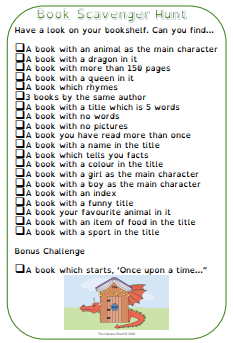 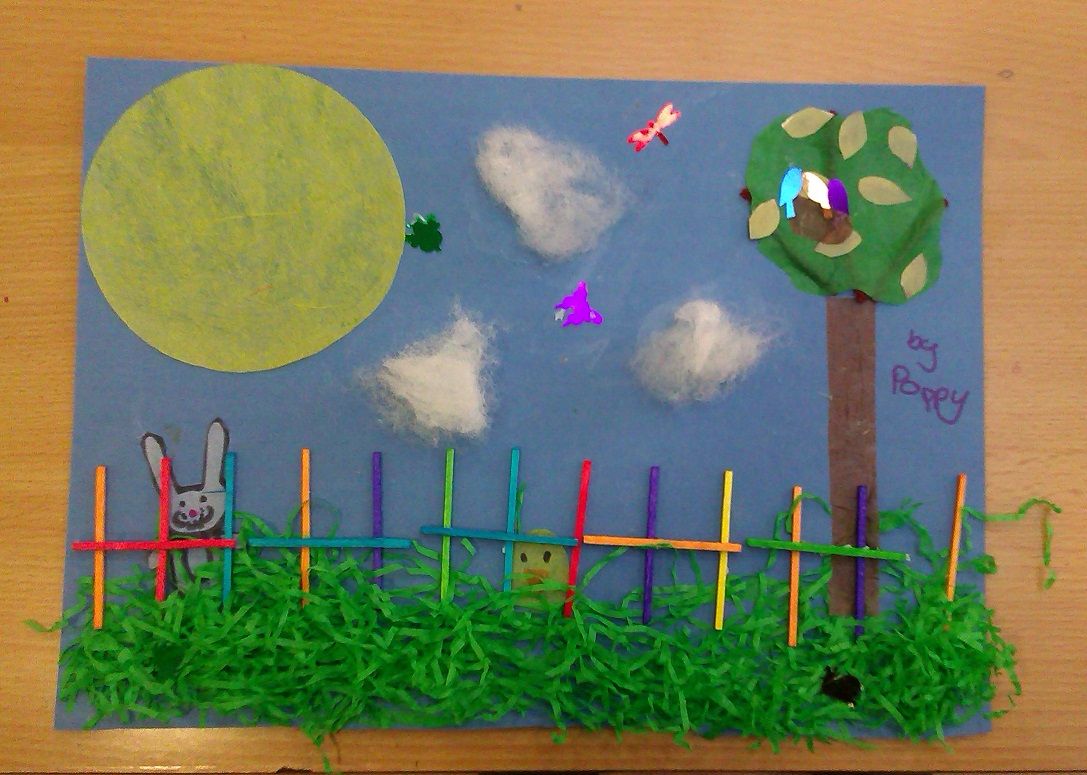 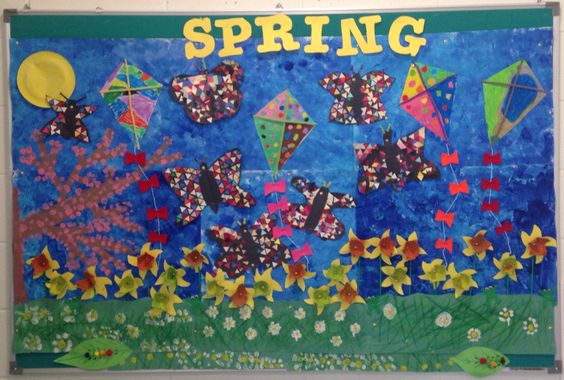 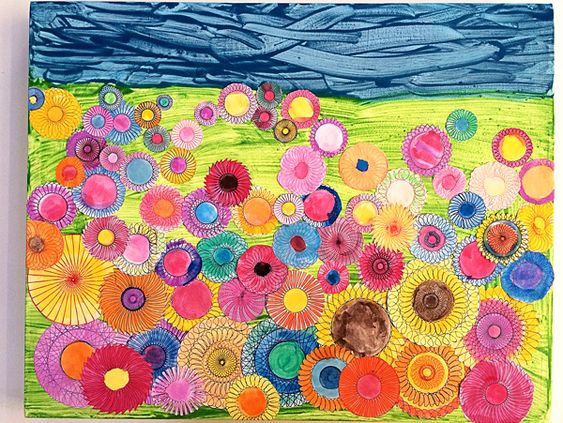 Go for a ‘wildflower walk.’ The hedgerows are full of colour at the moment – what different flowers can you spot? You could take photos of them and research them when you get home. Look at this website which will give you advice about pressing wildflowers:https://www.nhm.ac.uk/discover/how-to-press-flowers.htmlDraw a pictorial map of a walk which you have done with your family.When we get back to school, out topic will be ‘Can we still explore?’Find out about the explorer Robert Falcon Smith:https://www.bbc.co.uk/teach/class-clips-video/ks2-robert-falcon-scott/zdhdgwxWhen we get back to school, out topic will be ‘Can we still explore?’Find out about the explorer Robert Falcon Smith:https://www.bbc.co.uk/teach/class-clips-video/ks2-robert-falcon-scott/zdhdgwxWrite a letter to me and post it to school. I promise to reply to all the letters I get! It would be lovely to hear from you all.Go on a book scavenger hunt (see below).Find a recipe for wild garlic pesto. With a grown up, pick some wild garlic leaves and make the recipe.Make a spring collage using anything you can find at home or in the garden. There are some ideas to inspire you below.Make a spring collage using anything you can find at home or in the garden. There are some ideas to inspire you below.Create a junk sculpture using bits and bobs you can find at home.  Make up a dance routine to your favourite song. Try and teach it to someone in your house.Joe Wickes is running online PE sessions daily at 9am: https://www.youtube.com/channel/UCAxW1XT0iEJo0TYlRfn6rYQ Joe Wickes is running online PE sessions daily at 9am: https://www.youtube.com/channel/UCAxW1XT0iEJo0TYlRfn6rYQ Put 4 ice cubes in different places. Make predictions about which you think will melt fastest, slowest and explain why. Were your predictions correct?Put 4 ice cubes in different places. Make predictions about which you think will melt fastest, slowest and explain why. Were your predictions correct?